messut ja jumalanpalveluksetMATTEUKSENKIRKOSSA (Turunlinnantie 3)20.3. klo 10 Palmusunnuntain messu
24.3. klo 18 Kiirastorstain messu25.3. klo 10 Pitkäperjantain sanajumalanpalvelus27.3. klo 10 Pääsiäispäivän perhemessu28.3. klo 10 Toisen pääsiäispäivän sanajumalanpalvelus PUOTILAN KAPPELISSA (Puotilantie 5)24.3. klo 18 Kiirastorstain messu
VARTIOKYLÄN KIRKOSSA (Kiviportintie 5)20.3. klo 16 Palmusunnuntain perhemessu musiikkitilaisuudetMa 21.3. klo 18 Puotilan kappelissaPassioiden hedelmiä - Itä-Helsingin musiikkiopiston laulajien konsertti.Vapaa pääsy ja ohjelma.23.3. klo 19 Hiljaisen viikon iltamusiikki MatteuksenkirkossaLuukas-passio - Suomalaisen passiomusiikin ilta.Jere Martikainen, tenoriCantus Novus ja Matteus kyrkokör, joht. Marianne SundroosKatri Vanhamäki, urut. Vapaa pääsy.Pänkäläinen - Salonen - Immonen - KuusistoPe 25.3. klo 15 Kaksikielinen Jeesuksen kuolinhetken musiikkihartaus Puotilan kappelissaTeea Karttunen, huiluLeena Salminen, oboeAnders Forsman, urutQuantz - J.S. Bach - W.F. Bach - C.P.E BachMuuta toimintaa
Hiljaisuuden keidas Matteuksenkirkon takkahuoneessa hiljaisella viikolla kirkon aukioloaikoina. Mahdollisuus pysähtyä ja hiljentyä.lisätietoaSeurakunnan internetsivut: www.helsinginseurakunnat.fi/vartiokylaKirkkoherranvirasto palvelee ma-pe 10-11 ja 12-14 osoitteessa Turunlinnantie 3, 00900 Helsinki, 09 2340 6400. Sähköpostia voit lähettää osoitteeseen: vartiokyla.srk@evl.fi.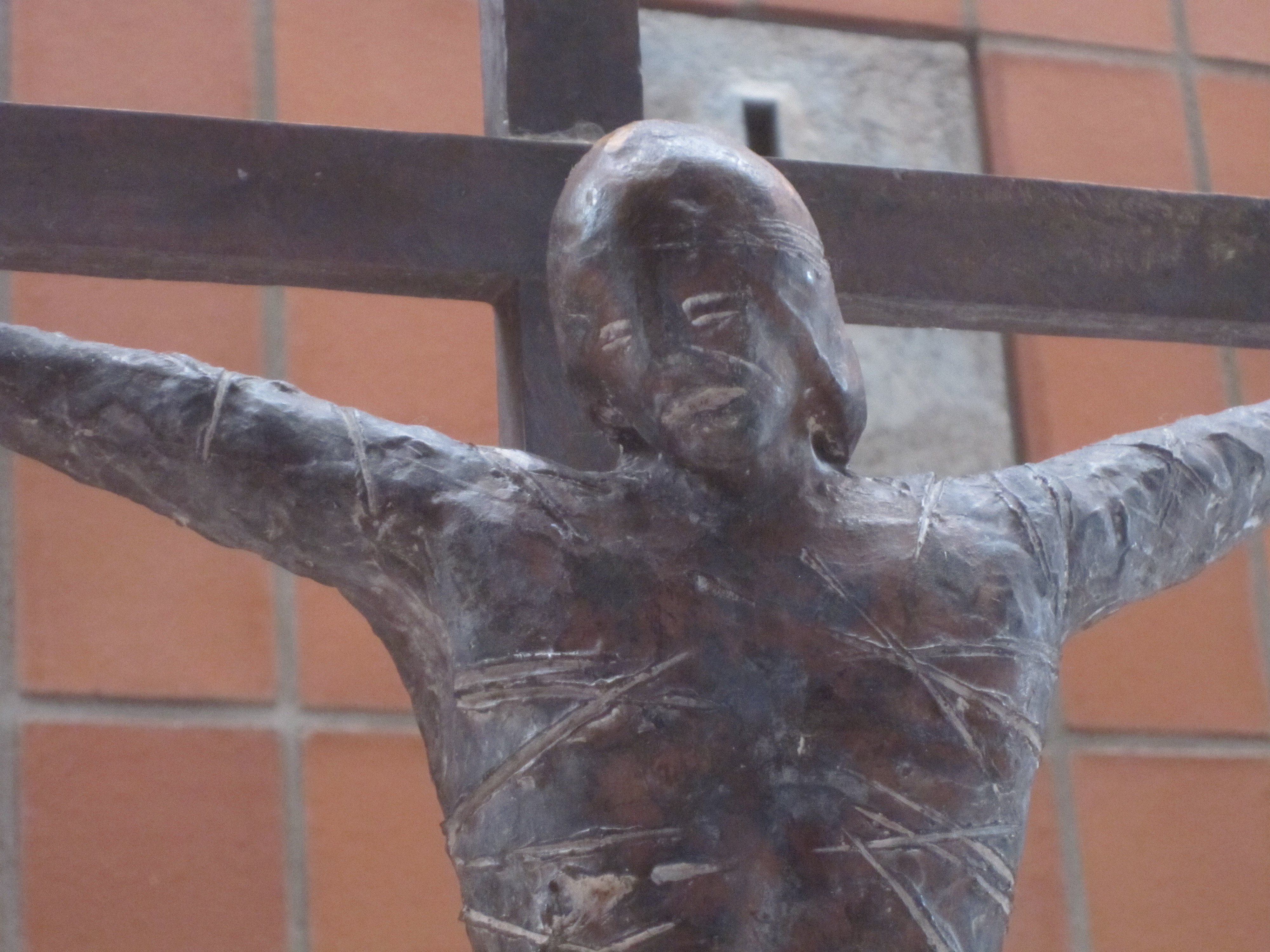 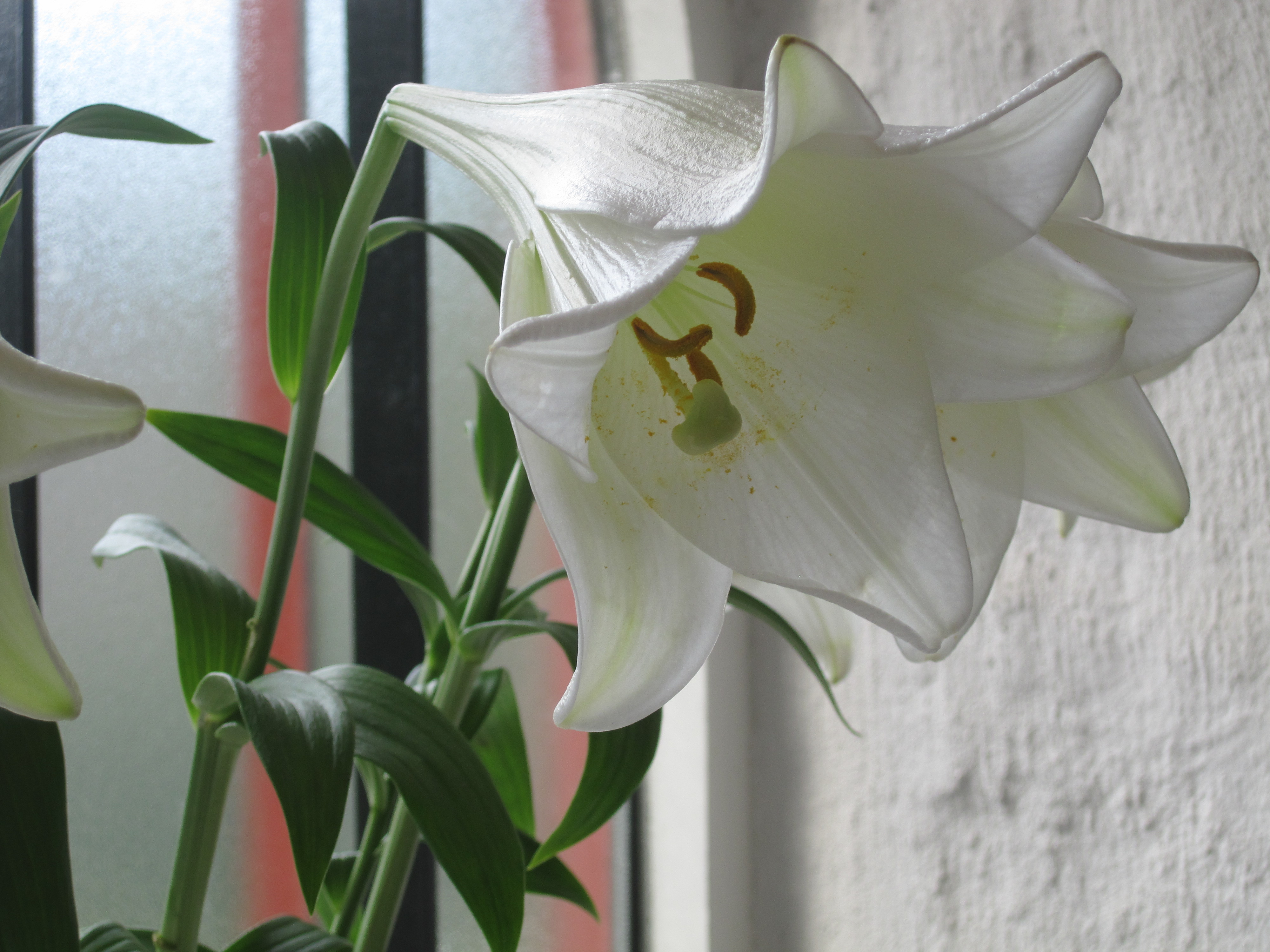 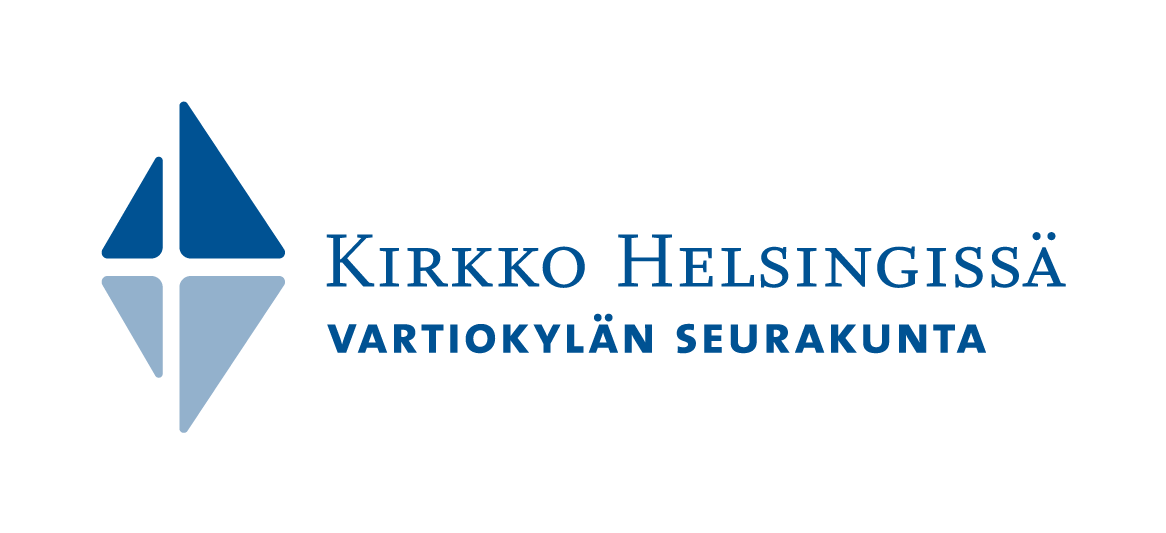 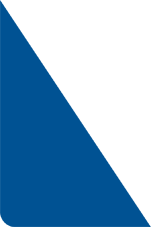 